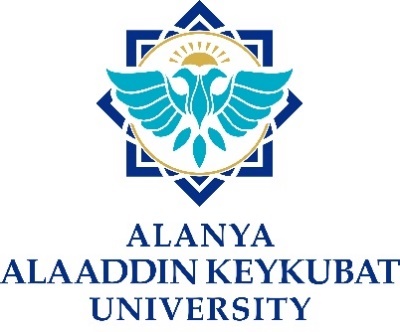 SCHOOL OF FOREIGN LANGUAGESERASMUS+ ENGLISH PROFICIENCY EXAMSECTION I: LISTENING SECTION II: LANGUAGE (Grammar & Vocabulary) SECTION III: READING SECTION IV: WRITING Duration: 100 minutesEach question: 1 pointMake sure you write your name-surname, student number and exam place correctly on question booklets and answer sheets. Use only a pencil on the answer sheet and make sure you put your signature. The results of this exam will be announced later on the website of School of Foreign Languages. (ydy.alanya.edu.tr) Read the following statement and sign: “I hereby declare that I have been informed about the exam rules and that I have coded my student number correctly and my answers will not be graded if there is a mistake in doing so.” SECTION I: LISTENINGA. Listen to a radio program and select the correct options to complete the sentences. 1. The program is about people who change their _____.a) jobb) nationalityc) named) religion2. Susan explains that Muhammad Ali's _____.a) original name was Cassius Clay b) was Christian c) success in boxing made him famousd) name is Arabic3. The program mentions several famous _____.a) sports people b) writers c) singersd) immigrants		4. Many people change their names when they move to a new country, especially in _____.a) Europe b) the USA and England c) Germanyd) films5. The program mentions Angelina Jolie's _____.a) childhood b) husbandc) childrend) father6. Oprah Winfrey’s real name is _____.a) Orphab) Orpahc) Orrpad) OrpphaB. You will hear a woman talking on the radio about children and the internet. For each question, choose the correct answer. You will hear the talk twice. For each question, choose the correct answer. 7. One 9-year old-boy writes a blog because _____a) he thinks it is fun. b) people give him free stuff. c) he can make a lot of money. d) he is talented at it.8. An 11-year old girl has decided to write her own blog as _____a) it was free to start. b) she wants to seem older. c) she enjoys sharing her opinions. d) adults often don’t understand children.9. Joanne, mum of a 10-year-old who blogs, thinks it’s good that her daughter _____a) writes about fashion. b) loves writing a blog. c) has friends who post their comments. d) checks her writing.10. What is Joanne’s daughter writing?a) an article b) a story c) opinions d) advice11. Teachers think that _____a) it’s better to stop children from writing blogs. b) children enjoy writing articles. c) it’s good that children are writing more. d) children need practice in how to write well.SECTION II: LANGUAGEChoose the correct option.12. I want to buy a present for my ________, I think she will like it. a) father			b) unclec) nephew 		d) niece	13. I take showers in my ________. 	a) kitchen 		b) bedroom 	c) bathroom 		d) living room 	14. Everything is silent now and everybody is sleeping because it is ________. a) noon 			b) afternoon c) evening 		d) night 	15. Mark is very sick, and he wants to buy some medicine, he should go to a ________. a) bookshop 		b) bank 	c) pharmacy 		d) restaurant	16. Most ________ are white and they have long ears. I think they are very cute. a) rabbits		b) zebrasc) lions			d) elephants17. I can’t ________ you. Please talk slowly. a) try			b) talk c) tell 			d) understand18. When it is very cold, everything ________. a) rains 			b) freezesc) blows 		d) snows19. It is a huge department store. They have everything you ________ for your house. a) need			b) repairc) cover			d) move20. Jason is sleeping in his bedroom ________.a) quick			b) quicklyc) quiet			d) quietly21. We give the money to the ________ in the market.a) cashier		b) managerc) customer		d) queue22. He is a ________ of Cambridge University. He is working at NASA now. a) finisher		b) pupilc) graduate		d) student23. This machine is not working now, it is broken. It is out of ________.a) work			b) orderc) place			d) condition24. I have been suffering from digestion problems for a couple of days, and my dietician told me to __________ all kinds of dairy products.a) cut out		b) cut down onc) cut up			d) cut across25. We ate out in a fancy restaurant for our wedding anniversary last Monday. The ambiance was nice, the food was delicious but a bit expensive. They ______ us $200 for a three-course dinner.a) costed			b) worthc) afforded		d) charged26. It makes me crazy to drive from one point to another in Istanbul. There are always traffic  ____ at any time.  a) jams			b) lightsc) lanes			d) ranks27. Jeff is planning to go fishing with the kids for the weekend, but it basically depends _____ the weather.a) with			b) atc) on			d) in28. Formula One can be held in different _______ around the world such as roads, streets and race.a) circuits		b) pitchesc) slopes			d) lanes29. Tim is a shopaholic, and he has had some serious financial problems due to his _____ to buy whatever he likes.a) glamour		b) impulsec) envy			d) compassion30. There has been a heated argument about the increasing number of apartment sales but obviously, ___________ are happy about the overall profit.a) stationers		b) deli ownersc) off-licenser		d) estate agents31. My company is relocating so I must move to New Jersey, but I cannot take all the stuff I own with me. Could you help me ____ them away to someone in need?a) fry				b) throwc) give				d) get Circle the correct answer to complete the text.Finally, I am now on holiday. I (32)_____ a great time here, in Istanbul. It is a great city. I think it is one of (33) _____ cities in the world. I have been here before, but I think this one is my best trip.  I (34)_____ to the Blue Mosque to take some photos yesterday. I can’t wait to show these great photos to my friends. I have some plans for tomorrow also. I (35)_____ Pierre Loti and famous palaces. I’ve heard that they’re wonderful places. I (36)_____ to the Grand Bazaar at the weekend because I want to buy some souvenirs for my family and friends. But I’m not sure. I bought my plane ticket yesterday. I (37)_____ home next Monday, but I need many more days to explore Istanbul fully. Time passes too (38)____ here. I want to come here again next summer. Istanbul is my dream city!32. a) having	b) ’m having	c) had	    d) has33. a) the most beautiful	b) more beautiful	      c) beautifully		d) much beautiful34. a) go	      b) ’m going	  c) went	      d) ’ll go35. a) visited		b) visit	           c) visits 		d) ’m going to visit36. a) will probably go	b) will certainly go      c) won’t definitely go	d) won’t certainly go37. a) returned		b) ’m returning	        c) returns		d) return38. a) quickest		b) very quick	        c) quickly           	d) quickChoose the correct option.39. Amy:  “___ cheese do we need for tiramisu?”       Bob: “Only 250 grams.”a) How much		b) How longc) How many		d) How often40. She ___ to school yesterday because she ___ ill.a) doesn’t come /  is	b) didn’t come / isc) doesn’t come / was	d) didn’t come / was41. I can never use the ___ in the morning because my sister has a shower for about an hour!a) fridge			b) bathroomc) wardrobe		d) kitchen42. Jason: I need an aspirin because I have a headache. Where’s the nearest ___?     Justin: On Eve’s Street.a) bakery		b) libraryc) chemist’s		d) doctor 43. A: Does your sister have any chance to visit your parents on weekdays?       B: No, she _______ goes on Saturdays.a) never			b) rarelyc) occasionally		d) always	44. Albert _____ this Opel Astra since 2010.a) having		b) hadc) has had		d) have45. A: How are things with the play? B: I ___________ my lines during the week. Our rehearsals will start next week.a) practised		b) practisingc) has been practising	d) has practised   46. I met a man _________ house had burned down during the fire in Manavgat last year.a) who			b) whosec) which			d) when	47. By the time I am 65, I hope I _____________ enough money to retire.a) will have earned  	b) will be earningc) earned		d) earning  	48. We had _______ great time _______ we will never forget that day.a) such/this		b) so/thisc) such a/that		d) so/-  	49. The mayor no longer had support from his family. He, ________, resigned right after he had been accused of laundering. a) however   b) whereas   c) although   d) therefore   50. I would like ____________ Warsaw while I was in Poland, unfortunately, I ran out of money.a) visit			b) visitedc) to visit		d) to have visited  SECTION III: READINGRead the texts and answer the following questions.Reading Text IOstriches are birds. They have small wings. They cannot fly, but they can run faster than any other birds. They can run with a speed of about 65 kilometres per hour. They only live in grasslands and deserts of Africa. They weigh 100 to 150 kilograms. They are the largest birds on earth and their eggs are the largest eggs of all living birds. Their eggs are about 1,5 kilograms each. They have the biggest eyes of all land animals. They have a long neck, long powerful legs and flexible feet, but they have a small head. Ostriches eat plants, leaves and roots. They also eat insects, lizards and other small animals. Female ostriches have grey and brown feathers. Male ostriches have black feathers. Both females and males have white feathers on their wings and tails. Male ostriches can be 1,8 to 2,7 meters tall. Female ostriches are 1,7 to 2 meters tall. 51. The text does NOT tell us about the _____ of ostriches.a) habitat	b) weight	c) diet		d) life span52. Which of the following is true?a) Ostriches have two large wings and they fly fast.	b) They live on only one continent.c) They are herbivorous; they only eat plants.	d) Male ostriches have brown feathers.53. Which of the following is NOT true?a) Ostriches are fast runners.			b) Male ostriches are usually taller than females.c) Ostriches have strong legs.			d) Their eggs are as big as chicken eggs.54. Ostriches _____.a) are members of bird family			b) have white feathers on their neckc) mostly live in water				d) have huge heads55. What can be the title of the text?a) Ocean Animals				b) People’s Best Friends  c) World’s Largest Bird				d) Tiny Insects			Reading Text IIDonald: I was a news journalist until I was 60. I wanted to retire and have more time with my wife. Sadly, she died five years ago and now I’m alone in the house. Our son, Jamie, is a lawyer in Morocco and last year I went there for a holiday. I travelled to lots of countries when I worked, but this was my first trip to North Africa. I really want to go back. I’d like to travel into the Sahara and take photographs of the people and animals that live there, but I need to learn a bit of Arabic first. Jessica: Nine months ago I retired from my job as a surgeon, sold my flat in London, and moved to a small village. It’s incredibly quiet after London, but my life is much busier now. I’m decorating my new house and I’m learning to drive – I never needed a car in London. I spend a lot of time in my garden, too. I enjoy working in it and I’m planning to grow vegetables next year and I also want to get some chickens. There are sometimes problems, but luckily, my neighbours are really friendly. Heather: Yesterday was my last day at work and now I can do what I want. After forty years as a waitress, I still need to lose a few kilos, so I’m going to learn to play golf. I’m planning to do a computer course at the local college. It’s a good way to learn about computers and meet new people, and I’d like to make some new friends. I’d also like to get a new computer so I can chat with my grandchildren on the internet every day – they live in Dubai and I don’t see them very often.56. Which of the following describes what Donald did until he was 60?a) to collect and write news stories for newspapers, magazines, radio, television or online news sitesb) to advise people about the law and to represent them in court, and to write legal documentsc) to perform medical operations that involve cutting open a person’s bodyd) to serve customers at their tables in a restaurant, café, etc.57. Jessica _____.a) is alone because she lost her husband five years ago b) wants to learn a new language to be able to speak with Africansc) left the city centre and moved to the countryside	   d) needs technology and internet to communicate with her relatives58. Heather intends to _____.a) gain more weight	b) learn to play a new sport	c) live in Dubai some day 		d) visit her grandchildren59. What can be the title of the text?a) New adventures abroad	      b) A quiet life in a village      c) Transportation in London       d) Making the most of retirement60. Which of the following questions does NOT have an answer in the text?a) Why did Donald go to Morocco last year?		b) What plans does Jessica make for the future?c) Which countries has Donald visited so far?	d) How much time did Heather spend working as a waitress?SECTION IV: WRITINGWrite an essay about ONE of the following topics. Your essay must include:correct use of grammar, vocabulary, punctuation, spelling, a proper introduction with a thesis statement,multiple body paragraphs with topic and supporting sentences,conclusion.Topics
1. What do you think is a more effective way of communication: face-to-face or making calls? Compare with examples. 2. Do you think the developments in technology is a threat for privacy issues? Explain with examples.3. Why do people choose to move to another city or country? What causes people to move their homes to different places?The topic I chose: ___………………………………………………………………………………………………………………………………………………………………………………………………………………………………………………………………………………………………………………………………………………………………………………………………………………………………………………………………………………………………………………………………………………………………………………………………………………………………………………………………………………………………………………………………………………………………………………………………………………………………………………………………………………………………………………………………………………………………………………………………………………………………………………………………………………………………………………………………………………………………………………………………………………………………………………………………………………………………………………………………………………………………………………………………………………………………………………………………………………………………………………………………………………………………………………………………………………………………………………………………………………………………………………………………………………………………………………………………………………………………………………………………………………………………………………………………………………………………………………………………………………………………………………………………………………………………………………………………………………………………………………………………………………………………………………………………………………………………………………………………………………………………………………………………………………………………………………………………………………………………………………………………………………………………………………………………………………………………………………………………………………………………………………………………………………………………………………………………………………………………ANSWERS1. C2. A3. C4. B5. D6. B7. A8. D9. B10. B11. C12. D13. C14. D15. C16. A17. D18. B19. A20. D21. A22. C23. B24. B25. D26. A27. C28. B29. B30. D31. C32. B33. A34. C35. D36. A37. B38. C39. A40. D41. B42. C43. D44. C45. A46. B47. A48. C49. D50. D51. D52. B53. D54. A55. C56. A57. C58. B59. D60. CStudent Number Name & Surname Exam Place Signature OrganizationMechanicsContentStyleTOTAL